BİRİNCİ BÖLÜM: GENEL BİLGİLEROkulun Adı 	:   iTOSB Mesleki ve Teknik Anadolu LisesiOkulun Adresi 	:	Tuzla İtosb Mesleki ve Teknik Anadolu Lisesi                                                                                TepeÖren Mah. İst. Tuzla Org.San.Bölgesi  	     Recep Bilal Hancı Cad. No:2-2 TuzlaOkulun Telefon Numaraları 	:	216 593 44 66Okulun Faks Numaraları	:	216 593 44 66Okulun Web Adresi	:	http://mebk12.meb.gov.trOkulun E-Mail Adresi	:	751765@k12.meb.gov.trÖğretim Şekli	:	Tam günOkulun İdari Kadrosu 	:	Ünsal SÜZEN -  Okul MüdürüİKİNCİ BÖLÜM: TARİHÇEMİZ, FAALİYET ALANLARIMIZ	Okulumuzun TarihçesiOkulumuz, 2009 yılında Mesleki Eğitim Merkezi olarak açılıştır  ve 2013 yılında Meslek Lisesine dönüştürülmüştür. Merkez Tepeören Mahallesinde yer almaktadır. Kuruluşu ise, 2013 yılında olmuştur Okulumuz 2013 – 2014 Eğitim  - Öğretim yılında hizmete girmiş olup kurulduğu günden itibaren sürekli büyüme ve gelişme göstererek, önemli bir yol kat etmiştir. Okulumuz; Anadolu Meslek Lisesi türünde eğitim vermektedir. 1-Makine Teknolojisi Alanı ve Bilgisayarlı Makine İmalatı2-Metal Teknolojileri Alanı  ve Kaynakçılık dalı3-Endüstriyel Otomasyon Teknolojileri Alanı ve Mekatronık dalı   Okulumuz; Anadolu teknik  Lisesi (ATP) türünde 2019-2020  eğitim yılında başlamak üzere bir sınıf (30 kişi) sınavla öğrenci alınacaktır.bulunmaktadır.2018-2019 Eğitim öğretim yılı itibariyle norm kadro açığımız aşağıdaki gibidir;Çalışan Bilgileri TablosuDonanım ve Teknolojik KaynaklarımızGelir ve Gider Bilgisi Okulumuz; Anadolu Meslek Lisesi türünde eğitim vermektedir. Anadolu Meslek Lisesinde;AMP Makine Teknolojisi Alanı (Alan hizmete giriş 2015)     -Bilgisayarlı makine imalatı (CNC) DalıAMPMetal Teknolojileri Alanı  (Alan hizmete giriş 2015)      -Kaynakçılık DalıAMP Endüstriyel Otomasyon Teknolojileri Alanı (Alan hizmete giriş 2016)bulunmaktadır.      -Mekatronik DalıATP Endüstriyel Otomasyon Teknolojileri Alanı (Alan hizmete giriş 2018)bulunmaktadır.      -Mekatronik Dalı	Okula Özel Bir İsim Veriliş Amacı: Okulumuzun kuruluşunda emeği geçen ve binamızı bağışlayan İTOSB kurumunun adı verilmiştir.  	Faaliyet Alanları İle Ürün ve HizmetlerTablo 1. Faaliyet Alanları	İlişkide Olduğumuz Gerçek Ve Tüzel Kişiler√: Paydaşların tamamını kapsar0: Paydaşların bir kısmını kapsarTablo 2. İlişkide Olduğumuz Gerçek Ve Tüzel KişilerÜÇÜNCÜ BÖLÜM: FİZİKSEL YAPI	Fiziksel Yapı	Okulumuzun 3200 m2 arsa üzerinde kullanım alanı vardır. Binamız İTOSB yönetim kurulu binasının giriş katında tek katlı olup, merkezi sistem ısıtmalıdır. Giriş katında 1 müdür odası, 1 müdür yardımcısı odası, 1 memur odası, Arşiv, öğretmenler odası, 12 derslik, kantin ve 2 Makine Atölyesi ,2 Metal Atölyesi ve 2 End. Otom Atölyesi ,2 Bilgisayar laboratuvar bulunmaktadır.	Kütüphane DurumuOkulumuz kütüphanesi için yeterli alan olmamakla beraber, kütüphane için kitap toplama ve kitap okuma salonu için çalışmalarınız devam etmektedir.	Okulun KonumuOkulumuz ilçe merkezine 20 km uzaklıkta olup toplu ulaşım araçlarıyla Tepeören mevkiine kadar gelinebilmektedir. Okulumuza ulaşmak için Tepeören  merkezden okulumuza yaklaşık 6 km mesafe bulunmakta ancak toplu taşıma aracı bulunmamaktadır..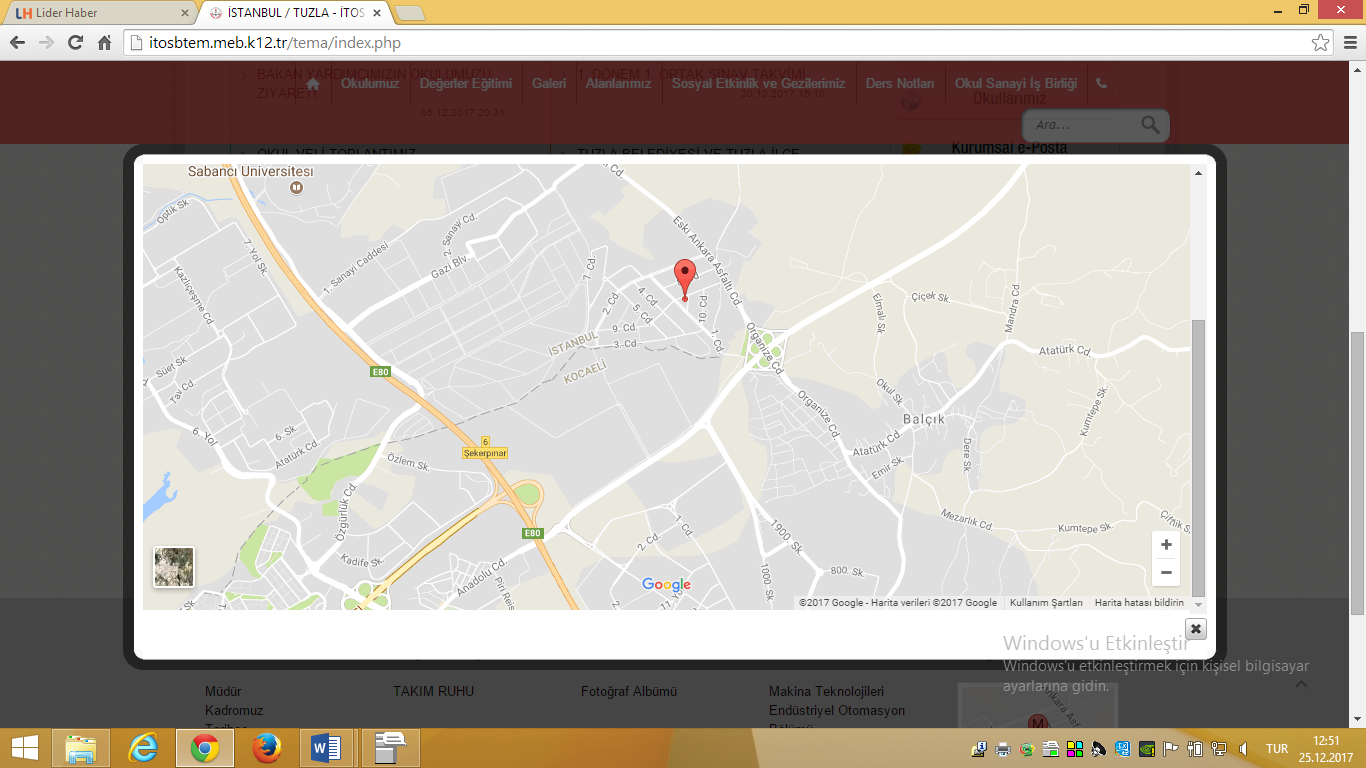 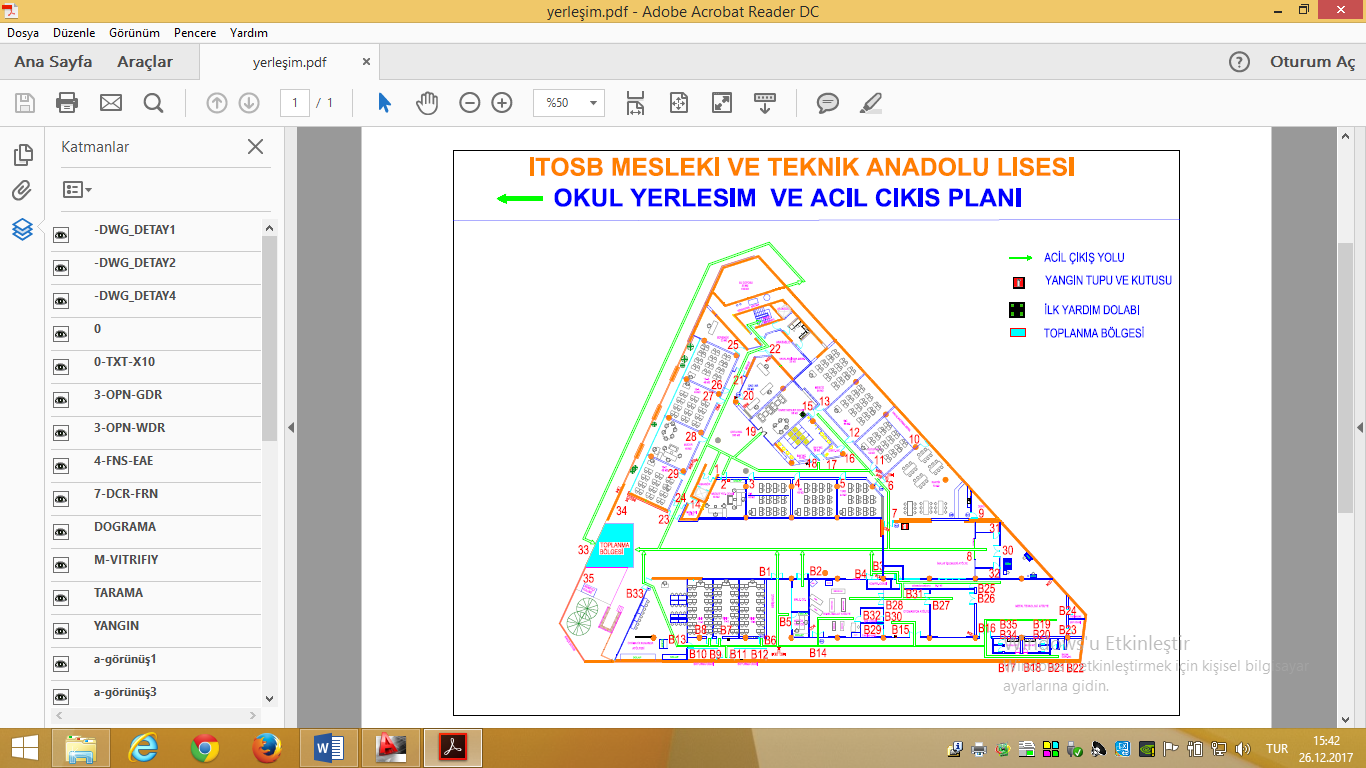 	Okulun GüvenliğiOkulumuz sanayi bölgesinin içinde olduğu için güvenliği İTOSB yönetimince sağlanan bir özel güvenlik görevlisi tarafından sağlanmaktadır. Okulumuzda güvenlik önlemleri kamera sistemi ile desteklenmektedir. 	Veli ProfiliVeli profilimiz incelendiğinde, ortalama ilköğretim mezunu anne babaların çokluğu dikkat çekmektedir. Ekonomik sıkıntıları fazla olan, işsizlik problemi yaşayan bir veli grubuna sahip olduğumuz gözlenmektedir. Tüm sıkıntılarına rağmen velilerimizin okul idaresine ve öğretmenlerine duyduğu güven belirgindir. 	Geçim kaygısı nedeniyle birçok velimiz için eğitim, ikinci planda gelmektedir. Bu da velilerimizin okula ilgisi noktasında sıkıntılar yaşatmaktadır.   Çevre AnaliziOkulumuz Organize Sanayi Bölgesinin İçinde bulunmaktadır. Yakın çevresinde yerleşim yerleri mahalle veya ilçe merkezi bulunmamaktadır. Bu nedenle öğrenci ve velilerin fazla talep etmediği bir konumda bulmaktadır. Ancak sanayinin içinde olmasının ve okulumuzun meslek lisesi olması nedeniyle okulumuzun desteklenmesi ve gelişmesi adına, bu olumsuzluk avantaja dönüşmektedir.    Okul KültürüOkul içinde olumlu bir kurum kültürü vardır. Öğretim kadromuz genç, dinamik, mesleğinde gelişmeye açık, öğrenmeye hevesli bireylerden oluşmakta olup çalışanlar arasındaki sevgi, saygı ve işbirliği belirgin ölçüde göze çarpmaktadır.Okulda alınan kararlara tüm çalışanların katılımı sağlanmaktadır. Genel olarak okulumuz idaresi ve öğretmenleri arasında dayanışma söz konusudur. Ancak öğretmenlerimize yapılan anketler, idarenin performans değerlendirme sisteminin öğretmenler tarafından yeterince anlaşılmadığını göstermektedir. Öğretmenlerimizin büyük bir çoğunluğu teknolojiyi kullanmayı bilir ve bilgilerini öğretme sürecine aktarır.Okulumuzun mesleğe henüz başlamış genç bir kadroya sahip olması, çok bakımdan avantaj olsa da tecrübe eksikliği, vizyon, misyon ve değerlerin tabana yayılamaması sonucunu doğurmaktadır.     Elde Edilen Başarı ve Sosyal FaaliyetlerOkulumuz yeni kurulmuş olmasından dolayı şu ana kadar ciddi bir başarısı olmamıştır. Ancak sanayi bölgesinin verdiği destek ve güvenle birlikte, kadromuzun da zenginleşmesiyle bir çok başarıya imza atacak ,”İtosb Altın Bilezik Eğitim Atölyeleri” protokolleri ile osb içindeki tüm fabrikaları kendi atölyemiz gibi öğrencilerimizi gerçek iş hayatı ile mesleklerini öğretmemiz açısından çok olumlu olacaktır.okulumuzun MEB in İTO ve İSO ile yapmış olduğu protokoller ile proje okulu yapılmış ve 2019-2020 öğretim yılında sınavla ATP(ANADOLU TEKNİK PROĞRAMI) ile 30 öğrenci alacak ayrıca AMP(Anadolu meslek proğramı) ilede 3 adet 9 sınıf  alınıcaktır Okutulan Seçmeli Dersler:                                    Tablo 3. Okutulan Seçmeli DerslerDÖRDÜNCÜ BÖLÜM: PERSONEL VE ÖĞRENCİLERİMİZ	Personel DurumuYöneticilerTablo 4. Yönetici DağılımıÖğretmenlerTablo 5. Branşlarına Göre Öğretmen DurumlarıDiğer PersonelTablo 6. Yardımcı Personelin Dağılımı	Öğrenci Durumu	Sınıf- Şube Sayıları                     Tablo 7. Öğrenci SayılarıÖğrencilerin Genel Ders Başarı DurumlarıSınıf Tekrarı Yapan Öğrenci SayılarıBEŞİNCİ BÖLÜM: OKULUN MALİ DURUMU	Okulun Finansman DurumuGelir KaynaklarıTablo 16. Okulun Gelir KaynaklarıMaddi Kaynakların KullanımıTablo 17. Okulun Gider KalemleriALTINCI BÖLÜM: VİZYONUMUZ – MİSYONUMUZ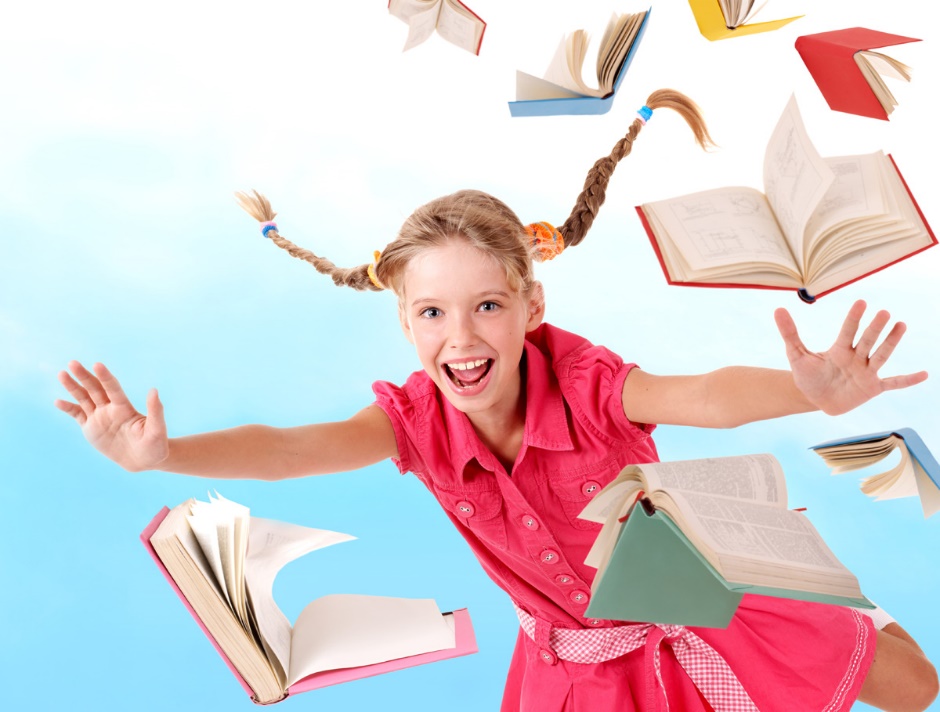 	Vizyon	Misyon6.3 İlke Ve Değerlerimiz	Okulun Beş ve On Yıllık Hedefleri (AMAÇ, HEDEF VE EYLEMLER)TEMA 1: EĞİTİM VE ÖĞRETİME ERİŞİMTEMA-1.1 :DEVAMSIZLIKStratejik Amaç 1.:Öğrencilerin derse devamını sağlayarak dersin işlenişi ve öğrencinin dersi anlamasını sağlamak.Stratejik Hedef 1.1:Okulumuz öğrencilerinin devamsızlıklarını mümkün olduğu kadar en asgariye indirmek amacıyla derse geç gelmelerini ve gereksiz sağlık raporu almalarının önüne geçmek. Devamsızlığı her yıl % 10 azaltmak.Performans Göstergeleri:PG 1.1.a Devamsızlıktan kalan öğrenci sayısıFaaliyet / Projeler1-Okulumuz öğrencilerinin getirecekleri sağlık raporlarını yönetmelik gereği 5 iş günden sonra almamak (Özel durumlar hariç)2-Sağlık raporlarını mümkün olduğunca veli tarafından idareye teslimini sağlamak.		3-Öğrencileri Okulu sevecek faaliyetlerde bulunmak, Gösteriler düzenlemek ( Sinema, Tiyatro, Kitap okuma vb.)Faaliyet /Proje Maliyet TablosuTEMA-1.2  :İNSAN İLİŞKİLERİ-KURUM KÜLTÜRÜ Stratejik Amaç 2:Kurum kültürünü geliştirmek, tüm paydaşlara benimsetmek ve öğretmenler tarafından tercih edilen kurum olmak.Stratejik Hedef 2.1:Çeşitli sosyal ve kültürel faaliyetlerle aidiyet duygusunu pekiştirmekPerformans Göstergeleri:PG 2.1.a.Okul çalışanlarına düzenlenen etkinlik sayısıPG 2.1.b.Okul çalışanlarına ve öğrencilere düzenlenen gezi sayısıPG 2.1.c.Paydaşlara uygulanan anketlerdeki konuyla ilgili olumlu cevapların oranlarıFaaliyet / ProjelerF/P 1-Öğretmenler günü v.b. önemli günlerde, gelen giden personel için yemek düzenleme.F/P 2-Öğretmen ve öğrencilerle birlikte etkinlikler düzenleme	F/P 3-Geri bildirim anketleri düzenleme.Faaliyet /Proje Maliyet TablosuStratejik Hedef 2.2: Personel arasındaki ilişkilerin geliştirilmesi. Performans Göstergeleri:PG 2.2.a Personelin önemli günlerinde gönderilen kutlama mesaj sayılarıPG 2.2.b Alınan hediye sayılarıPG 2.2.c Ev, hastane v.b.  ziyaret sayılarıFaaliyet / ProjelerF/P 1-Personelin önemli günlerini hatırlama.F/P 2-Doğum, evlilik v.b.durumlarda  hediye almaF/P 3-Ölüm, kaza v.b. durumlarda ziyaret etme, hatırlamaFaaliyet /Proje Maliyet TablosuTEMA-1.3 :OKUL – VELİ- ÇEVRE İLİŞKİLERİStratejik Amaç 3:Öğrenci başarısını arttırmak için ve velilerden tam destek almak için velilerin okulla işbirliğini sağlamakStratejik Hedef 3.1: Veli-Okul işbirliğini ve veli eğitimini sağlamakPerformans Göstergeleri:PG 3.1.a.Yapılan Veli toplantısı sayısıPG 3.1.b.Yapılan ev ziyaretleriPG 3.1.c.Velilere yönelik yapılan seminerler ve eğitimlerFaaliyet / ProjelerF/P 1-Velileri öğrenci durumları hakkında bilinçlendirmek için SMS sistemine geçmekFaaliyet /Proje Maliyet TablosuTEMA-1.4 :DEĞERLER EĞİTİMİStratejik Amaç 4:Öğrencilerde hijyen-sağlıklı yaşam, hoşgörü, merhamet, liderlik, özgüven, paylaşımcı olmak, plan-rapor, sabır-şükür, sevgi, saygı, sorumluluk, vefa, yardımlaşma değerlerini kazandırmak.Stratejik Hedef 4.1: Öğrencilere değerlerimizin tam anlamıyla kazandırılması ve sosyal hayata aktarmalarını sağlamak.Performans Göstergeleri:PG 4.1.a.Öğrencilere düzenlenen seminer sayısıPG 4.1.b  Koridorlara yapıştırılan afişler, öğrencilere dağıtılan basılı materyallerPG 4.1.c.Hazırlanan panolar, dökümanlar ve raporlarFaaliyet / ProjelerF/P 1-Değerler Eğitimi başlığı altında düzenlenen eğitim seminerlerini arttırmakF/P 2- Öğrencilere broşür dağıtılması, pano hazırlamakFaaliyet /Proje Maliyet TablosuTEMA-1.5 :KÜTÜPHANE OLUŞTURULMASI VE KULLANIMIStratejik Amaç 5:Kütüphane kullanımını arttırmak.Stratejik Hedef 5.1: Kütüphanenin etkin tanıtımının yapılması ve kütüphaneye gelen öğrenci sayısını arttırmak.Performans Göstergeleri:PG 5.1.a.Kütüphanenin  tanıtımın yapılmasıPG 5.1.b. Kütüphaneye gelen öğrenci sayısı PG 5.1.c.Verilen ödev sayısı, kullanılan kaynak yüzdesiPG 5.1.d. Kütüphanedeki kitap sayısının artırılmasıFaaliyet / ProjelerF/P 1-Kütüphaneyi tanıtıcı ve özendirici reklam, afiş, broşür bastırılması.F/P 2-Okuma yarışmaları düzenleyip kütüphanenin sürekli yayınlara abone yapılması	F/P 3-Okuyoruz, Okutuyoruz, Ödüllendiriyoruz projesi ile her ay en çok kitap okuyanlara ödül verilmesiF/P 4-Kütüphanedeki kitap sayısının artırılmasıF/P 5-Kütüphanenin Z kütüphane haline getirilmesiF/P 6-Kütüphaneye 3 adet bilgisayar ve yazıcının alınmasıFaaliyet /Proje Maliyet TablosuTEMA-1.6 :OKUL TANITIMIStratejik Amaç 6:Okulumuzu tanıtmak, tanınırlığını ve tercih edilirliğini arttırmak.Stratejik Hedef 6.1:Orta okul öğrencileri ve velileri tarafından bilinen ve başarılı öğrencilerce tercih edilen bir okul olmak.Okulumuzu tercih edip yerleşen 9. sınıf öğrencilerimizin mezun puanı ortalamasını her yıl 2 puan yükseltmek.Performans Göstergeleri:PG 6.1.a.Okulumuzu tercih edip yerleşen 9. sınıf öğrencilerinin mezun puanı ortalamasıPG 6.1.b.Okul web sayfasını kullanan sayısı PG 6.1.c.Basında çıkan olumlu haber sayısıPG 6.1.d Okul Gazetemizin çıkarılmasıPG 6.1.eUlusal ve Uluslar arası yarışmalara katılımFaaliyet / ProjelerF/P 1- Web Tanıtım: Okulun internet giriş sayfasına okulumuzu tanıtıcı kısa süreli bir reklam/tanıtım filmi konulması. Okulumuzun internet sayfasının sürekli güncel tutulması, öğrenci ve velilerimizin kullanımının arttırılması.F/P 2-Basılı Tanıtım : Okul gazetemizin senede iki sefer yayınlanacak. Okulumuzu tanıtan güncel el broşürleri hazırlanacak. Okulumuzun sosyal-kültürel ve sportif faaliyetleri ve başarıları hakkında yerel basında bilgilendirilecek.F/P 3-Yüz Yüze Tanıtım: Okulumuz Meslek Tanıtım Kulübü danışman öğretmenlerince okulumuza Öğrenci gelmesi beklenen orta okullarda  son sınıf öğrencilerine yönelik tanıtım sunumları yapılacak. DOMİF ve Öğrenme Şenlikleri gibi etkinliklerde okulumuzun halka tanıtımı yapılacak ve broşür dağıtılacak.F/P 4- Okul Gazetemizin çıkarılmasıF/P 5- Ulusal ve Uluslar arası yarışmalara katılımFaaliyet /Proje Maliyet TablosuTEMA-1.7 OSB  FİRMALARI İLE İŞBİRLİĞİStratejik Amaç 7:İlimizde ve ülkemeizde faaliyet gösteren osb içinde  faaliyet gösteren kuruluşlarla işbirliği yapmakStratejik Hedef 7.1: Okulumuzu tanıtmak eğitim işbirliği yapmakPerformans Göstergeleri:PG 7.1.a.Yapılan toplantı sayısıPG 7.1.b.İşbirliği yapılan işletme sayısıPG 7.1.c. Katkı sağlayan işletme sayısıPG 7.1.d. Staj ve istihdam sağlayan işletme sayısıFaaliyet / ProjelerF/P 1-Çalışma organizasyonu İTOSB ve Aile Birliği ile yapılacakF/P 2-Nisan Mayıs ayında çalıştay veya toplantı yapılacak		F/P 3-Firmaların katkıları sağlanacak     	F/P 4-Her dönem ziyaret yapılacakFaaliyet /Proje Maliyet TablosuTEMA 2: EĞİTİM VE ÖĞRETİMDE KALİTENİN ARTIRILMASITEMA -2.1 REHBERLİK FAALİYETLERİStratejik Amaç 8:Rehberlik hizmetlerini iyileştirerek, paydaş memnuniyetini dikkate alan rehberlik servisinden daha fazla yararlanan, öğrencilerin ahlaki, akademik, kişisel alanlarda daha iyi olmalarını sağlamak. Hayal atölyesi oluşturmak.Stratejik Hedef 8.1: Öğrencilerin rehberlik servisinden memnuniyet düzeylerini arttırmak.Performans Göstergeleri:PG 8.1.a.Yapılan çalışma sayısı, hazırlanan broşür sayısı, pano çalışmalarıPG 8.1.b.Görüşülen öğrenci sayısıFaaliyet / ProjelerF/P 1-Rehberlik servisini tanıtıcı afiş, pano, seminer düzenlenmesi.Hayal kurma atölye çalışmalarıF/P 2-Öğrencilere değerler eğitiminin verilmesi		F/P 3-Üniversitelere gezi düzenlenmesiFaaliyet /Proje Maliyet TablosuTEMA-2.2 :DİSİPLİN VE ÖĞRENCİ DAVRANIŞLARIStratejik Amaç 9:Disiplin cezası gerektiren davranışları azaltmak.Stratejik Hedef 9.1:Öğrencilerin bu tür davranışların kendilerine ve okula olumsuz yansımaları konusunda bilinçlendirilmesi.Performans Göstergeleri:PG 9.1.a.Rehberlik servisine öğretmenlerden gelen dilekçe sayısı.PG 9.1.b.Rehberlik servisine veli ve öğrencilerden gelen dilekçe sayısı.PG 9.1.c.Onur ve Disiplin Kuruluna yansıyan olay sayısı.Faaliyet / ProjelerF/P 1-Öğrenci davranışları konusunda şiir, kompozisyon ve münazara yarışmalarının düzenlenmesi.F/P 2-Yarışmalarda başarılı olan öğrencilerin ödüllendirilmesi		F/P 3-Okul içinde sosyal kulüpler ve dış paydaşlarla ortaklaşa yapılan sunu,seminer çalışmaları Faaliyet /Proje Maliyet TablosuStratejik Hedef 9.2: Öğrenciler arasında otokontrol sistemini geliştirmek.Performans Göstergeleri:PG 9.2.a Öğretmenlere yapılan geri bildirimler,PG 9.2.b Rehber öğretmene gelen geri bildirimler, PG 9.2.c.İdareye yapılan geri bildirimler.Faaliyet / ProjelerF/P 1-Öğrenci davranışları konusunda şiir, kompozisyon ve münazara yarışmalarının düzenlenmesi.F/P 2-Yarışmalarda başarılı olan öğrencilerin ödüllendirilmesi		F/P 3-Okul içinde sosyal kulüpler ve dış paydaşlarla ortaklaşa yapılan sunu, seminer çalışmaları Faaliyet /Proje Maliyet TablosuStratejik Amaç 9.3:Öğrencilerin toplumsal konularda duyarlılığını artırmak Stratejik Hedef 9.1:Bölgemizde bulunan okullardan biriyle kardeş okul projesi başlatmakPerformans Göstergeleri:PG 9.1.a.Kardeş okul projesinin gerçekleşmesi.PG 9.1.b.Kardeş okulla birlikte yapılan etkinlikler.Faaliyet / ProjelerF/P 1- Kardeş okulla birlikte teknik ve kültürel geziler düzenlenecek.F/P 2-Kardeş okulla birlikte öğrenciler arası yarışmalar düzenlenecek		F/P 3-Yarışmalarda kazanan öğrencilere ödül verilecekFaaliyet /Proje Maliyet TablosuTEMA-2.3 :ÖĞRETİM FAALİYETLERİStratejik Amaç 10:öğrencilerimizin mesleki ve akademik başarılarını arttırmak için öğrenci ve öğretmenlerimizin sürekli kendilerini geliştirmelerini desteklemek, eğitim öğretim ve donanımları yeterli hale getirilerek eğitim öğretim süreçlerinin etkili ve verimli kullanmasını sağlanarak karşı istekleri ve motivasyon düzeylerini yükseltmek	Stratejik hedef 10.1: Genel başarı oranını arttırmakPerformans Göstergeleri:PG 10.1.a. Verimli ders çalışma , eğitimin hedefleri ve bilgi çağı seminerleri düzenlemekPG 10.1.b.Sınıf geçme yönetmeliğinin anlatılmasıPG 10.1.c. Alan seçiminin anlatılmasıFaaliyet /Proje Maliyet TablosuTEMA-2.4 :TYT-AYTStratejik Amaç 11:Öğrencilerimizin TYT-AYT başarılarını arttırmak için sınava yönelik çalışmalar yapılarak öğrenci ve öğretmenlerimizin sürekli kendilerini geliştirmelerini desteklemek, eğitim öğretim süreçlerinin etkili ve verimli kullanılması sağlanarak motivasyon düzeylerini yükseltmekStratejik Hedef 11.1: üniversite yerleşim oranını arttırmakPerformans Göstergeleri:PG 11.1.a. TYT-AYT Sınavı tanıtımları yapılmasıPG 11.1.b.Deneme sınavlarındaki başarı yüzdesiPG 11.1.c. Öğrencilerin soru çözüm yüzdesiFaaliyet /Proje Maliyet TablosuTEMA-2.5 :SOSYAL, SPORTİF VE KÜLTÜREL FAALİYETLERStratejik Amaç 12:Sosyal, kültürel, sportif faaliyetlerin sayısı ve çeşidini arttırarak,olumlu davranışları ödüllendirerek öğrencilerimizde okula karşı olumlu tutum geliştirmek ve öğrencilerimizin topluma ve kendilerine faydalı bireyler olarak yetişmelerini sağlamakStratejik Hedef 12.1:Ulusal ve evrensel değerleri taşıyan, sosyal, girişimci, medeni cesareti yüksek bireyler yetiştirmek. Her yıl en az  10 eserle şiir, kompozisyon , resim vb. yarışmalara katılım ve elde edilen derece sayılarını her yıl % 10 arttırmak.Performans Göstergeleri:PG 12.1.1. Okulumuz öğrencilerinden şiir, kompozisyon, resim,futbol,voleybol,basketbol vb. yarışmalarına katılan öğrenci ve eser sayısıPG 12.1.2. Okulumuz öğrencilerinden Şiir, kompozisyon, resim vb. yarışmalarında ilçe – il – ülke düzeyinde alınan derece sayısıPG 12.1.3. Okul içinde sosyal kulüpler ve dış paydaşlarla ortaklaşa yapılan sunu, seminer sayısıFaaliyet / Projeler1-Okulumuz öğrencilerinden şiir, kompozisyon ve resim yarışmalarına katılımın teşvik edilmesi2-Futbol, voleybol, basketbol vb. turnuvalarını düzenlenmesi3-Yarışmalarda başarılı olan öğrencilerin ödüllendirilmesi	4-Okul içinde sosyal kulüpler ve dış paydaşlarla ortaklaşa yapılan sunu, seminer çalışmaları 5-Sene başı kayıt anında tüm öğrencilere sosyal/kültürel etkinlik katılım formu doldurtulacak, Hafta içi bir gün öğleden sonra ve hafta sonu sosyal etkinlik saati oluşturulup tüm öğrencilerin aktif katılımı sağlanacaktır.6- Kültürel olarak müzik, halk oyunları, drama-tiyatro ekipleri oluşturulacaktır.Faaliyet /Proje Maliyet TablosuStratejik Hedef 12.2:Düzenlenen bilimsel, teknik ve kültürel gezi sayısını her sene en az 1 arttırmak ve gezilere katılan öğrenci sayısını 2023 yılı sonuna kadar her sene  % 300 arttırmak.   Performans Göstergeleri:PG 12.2.a.Düzenlenen bilimsel, teknik ve kültürel gezi sayısıPG 12.2.b.Gezilere katılan öğrenci sayısıFaaliyet / Projeler11. Ve 12.  sınıf öğrencileri için üniversite gezileri düzenlenmesiMilli kültür ve manevi değerlerimizi etkili bir şekilde genç nesillere aktarabilmek için kültürel geziler düzenlenmesiİl içinde ve yakın illerde açılacak olan teknik  - teknolojik fuar ve etkinliklere katılımÜlkemizin doğal güzelliklerini tanımak amaçlı doğa temalı gezi ve etkinliklere katılımFaaliyet /Proje Maliyet TablosuStratejik Hedef 12.3: “Sağlam kafa sağlam vücutta bulunur” sözünden yola çıkarak gençlerimizin bedensel ve ruhsal yönden tam bir iyilik halinde olmalarını sağlamak için sportif faaliyetlere katılımı arttırmak ve  onları kötü alışkanlıklardan korumak.Stratejik Hedef 12.3:Halen 10  öğrenci olan lisanslı sporcu öğrenci sayısını her yıl %10 arttırarak sportif faaliyetleri desteklemek ve her yaştan bireylerin aktif spor hayatına katılımını sağlayarak sağlıklı ve mutlu bireylerin sayısını arttırmak Performans Göstergeleri:PG 12.3.a.Lisanslı sporcu sayısı PG 12.3.b.Sportif müsabakalara katılım branş sayısıPG 12.3.c.Sportif müsabakalarda alınan derece sayısı PG 12.3.d.Okul içinde düzenlenen zihinsel ve bedensel sportif turnuva sayısıFaaliyet / ProjelerFaaliyet  gösterilen spor  branşı sayının arttırılmasıİl ve İlçe düzeyinde düzenlenen müsabakalara katılımın teşvik edilmesi ve finansmanını.İl/ilçe ve ulusal bazda derece yapan öğrencilerin taltif edilmesi ve ödüllendirilmesiOkul içinde zihinsel ve sportif turnuvalar düzenlenmesi.Faaliyet /Proje Maliyet TablosuStratejik Hedef 12.4:2019-2023dönemi içinde açık spor alanlarımızı okulumuzun en faal, öğrencilerimizin en gözde mekanı yapmak.Bu dönem içinde; takım sporlarında finale çıkmak, ferdi sporlardaki madalya sayımızı %50 arttırmak ve sportif başarılarımızı sürekli kılmak. Performans Göstergeleri:PG 12.4.a.İyileştirme yapılan spor alanı (m²) PG 12.4.b.Bir spor dalına yeteneği olduğu 9 sınıfta tespit edilen öğrenci sayısıPG 12.4.c.Sportif müsabakalarda alınan madalya- derece sayısıFaaliyet / ProjelerFutbol sahasının kullanıma uygun hale getirilmesi çalışmalarıÖğrenciler okul kayıt olurken bir spor dalına yeteneği olan öğrencilerin tespit edilmesi faaliyetleriSpor alanlarının öğrencilerin kullanıma sürekli  açık tutulması Faaliyet /Proje Maliyet TablosuTEMA 3: KURUMSAL KAPASİTETEMA 3.1 KİMYA , FİZİK ve BİYOLOJİ LABORATUVARI Stratejik Amaç 13:Mesleki ve Teknik donanımları yüksek, sosyal, sorumluluk duygusu ile estetik duyguları gelişmiş, alanını sahiplenen, kendini yenileyen, gelişmeleri takip eden sağlıklı ve mutlu bireyler yetiştirmek.Stratejik Hedef 13.1:Fizik ve Temel Kimya laboratuarlarındaki kurulmasıPerformans Göstergeleri:PG 13.1.a çalışma masası alımıPG 13.1.b. Ergonomik oturak alımıPG 13.1.c. Düzenlenen zemin alanı (m²)PG 13.1.d. laboratuvar için gerekli kimyağsal ve alet,makine düzeneğin alımı.Faaliyet / ProjelerF/P 1-Temel Kimya ve Fizik Laboratuarlarının  çalışma masalarının temin edilmesi,F/P 2- Temel Kimya ve Fizik Laboratuarlarının  tabure sisteminin ergonomik hale dönüşümü,		F/P 3-Atölyelerin zeminlerinin yenilenmesi                F/P 4- Kimyasal deponun kurulması.Faaliyet /Proje Maliyet TablosuTEMA 3.2 İŞGÜVENLİĞİ ATÖLYESİ OLUŞTURULMASIStratejik Amaç 14: İş güvenliği atölyesi oluşturup kültürü oturtmak Stratejik Hedef 14.1 : İş güvenliği kültürünü oturtmakPerformans Göstergeleri:PG 14.1.a İş güvenliği atölyesi ve donatımı teminiPG 14.1.b Atölyelerin iş güvenliği araç gereçleri ile donatılmasıPG 14.1.c İş güvenliği eğitimleri verilmesiPG 14.1.d Okul işgüvenliği raporu oluşturulması ve gerekli önlemlerin alınmasıMALİYETLENDİRME2019-2023 Stratejik Planı Faaliyet/Proje Maliyetlendirme Tablosu	Ünsal SÜZEN	Okul MüdürüKURUM KİMLİK BİLGİSİKURUM KİMLİK BİLGİSİKURUM KİMLİK BİLGİSİKURUM KİMLİK BİLGİSİKURUM KİMLİK BİLGİSİKURUM KİMLİK BİLGİSİ İLİ:   İSTANBUL                                    İLİ:   İSTANBUL                                    İLİ:   İSTANBUL                                   İLÇESİ:   TUZLA                       İLÇESİ:   TUZLA                       İLÇESİ:   TUZLA                        OKULUN ADI:   İTOSB Mesleki ve Teknik Anadolu Lisesi OKULUN ADI:   İTOSB Mesleki ve Teknik Anadolu Lisesi OKULUN ADI:   İTOSB Mesleki ve Teknik Anadolu Lisesi OKULUN ADI:   İTOSB Mesleki ve Teknik Anadolu Lisesi OKULUN ADI:   İTOSB Mesleki ve Teknik Anadolu Lisesi OKULUN ADI:   İTOSB Mesleki ve Teknik Anadolu LisesiOKULA İLİŞKİN GENEL BİLGİLEROKULA İLİŞKİN GENEL BİLGİLEROKULA İLİŞKİN GENEL BİLGİLERPERSONEL İLE İLGİLİ BİLGİLERPERSONEL İLE İLGİLİ BİLGİLERPERSONEL İLE İLGİLİ BİLGİLER Okul Adresi:   Tuzla İtosb Mesleki ve Teknik Anadolu Lisesi         TepeÖren Mah. İst. Tuzla Org.San.Bölgesi                            Recep Bilal Hancı Cad. No:2-2 Tuzla    Tuzla  / İSTANBUL  Okul Adresi:   Tuzla İtosb Mesleki ve Teknik Anadolu Lisesi         TepeÖren Mah. İst. Tuzla Org.San.Bölgesi                            Recep Bilal Hancı Cad. No:2-2 Tuzla    Tuzla  / İSTANBUL  Okul Adresi:   Tuzla İtosb Mesleki ve Teknik Anadolu Lisesi         TepeÖren Mah. İst. Tuzla Org.San.Bölgesi                            Recep Bilal Hancı Cad. No:2-2 Tuzla    Tuzla  / İSTANBUL KURUMDA ÇALIŞAN PERSONEL SAYISISayılarıSayıları Okul Adresi:   Tuzla İtosb Mesleki ve Teknik Anadolu Lisesi         TepeÖren Mah. İst. Tuzla Org.San.Bölgesi                            Recep Bilal Hancı Cad. No:2-2 Tuzla    Tuzla  / İSTANBUL  Okul Adresi:   Tuzla İtosb Mesleki ve Teknik Anadolu Lisesi         TepeÖren Mah. İst. Tuzla Org.San.Bölgesi                            Recep Bilal Hancı Cad. No:2-2 Tuzla    Tuzla  / İSTANBUL  Okul Adresi:   Tuzla İtosb Mesleki ve Teknik Anadolu Lisesi         TepeÖren Mah. İst. Tuzla Org.San.Bölgesi                            Recep Bilal Hancı Cad. No:2-2 Tuzla    Tuzla  / İSTANBUL KURUMDA ÇALIŞAN PERSONEL SAYISIErkekKadın Okul Telefonu0 216 593 44 660 216 593 44 66Yönetici4- Faks0 216 593 44 660 216 593 44 66Sınıf öğretmeni-- Elektronik  Posta Adresi751765@k12.meb.gov.tr751765@k12.meb.gov.trBranş Öğretmeni39 Web sayfa  adresihttp://mebk12.meb.gov.trhttp://mebk12.meb.gov.trRehber Öğretmen-- Öğretim ŞekliNormal(   X    )İkili(   )Meslek Öğretmen10- Okulun  Hizmete Giriş  Tarihi20132013Yardımcı Personel1- Kurum Kodu751765751765Toplam189Unvan*ErkekKadınToplamOkul Müdürü ve Müdür Yardımcısı404Meslek Öğretmeni10010Branş Öğretmeni3912Rehber Öğretmen000İdari Personel000Yardımcı Personel101Güvenlik Personeli000Toplam Çalışan Sayıları18927Akıllı Tahta Sayısı9TV Sayısı1Masaüstü Bilgisayar Sayısı38Yazıcı Sayısı11Taşınabilir Bilgisayar Sayısı3Fotokopi Makinası Sayısı2Projeksiyon Sayısı2İnternet Bağlantı Hızı8mhzYıllarGelir MiktarıGider Miktarı201679269645892017384347039820185260038120FAALİYET ALANI – ÜRÜN HİZMETFAALİYET ALANI – ÜRÜN HİZMETEğitim ve öğretimBir üst öğrenime ve hayata öğrenci hazırlamaÖğrenme ortamıUygun öğrenme ortamları düzenlemee - okulÖğrenci işleri ve kayıtlarRehberlik faaliyetleriÖğrenciye ve velilere rehberlik hizmetleriOkul yönetimiOkulun çalışmalarının ve gelişimin yönetilmesiDenetlemeKurum çalışmalarının denetimiKantin hizmetleriSağlıklı ve kaliteli kantin hizmetiBakım, onarım, donatımKurumun bakım, onarım ve donatım çalışmalarıPAYDAŞLARLİDER PAYDAŞSTRATEJİK ORTAKTEMELORTAKYARARLANICIÇALIŞANMilli Eğitim Bakanlığı√Valilik√İlçe Milli Eğitim Müdürlüğü Çalışanları0Okullar ve Bağlı Kurumlar√0Öğretmenler ve Diğer Çalışanlar√Öğrenciler ve Veliler√Okul Aile Birliği0İl Özel İdaresi√Kahramanmaraş Büyükşehir Belediyesi√√Güvenlik Güçler (Emniyet, Jandarma)√√Sosyal Hizmetler Müdürlüğü√√Gençlik ve Spor Müdürlüğü√√Hayırseverler√Sivil Toplum Örgütleri√Yerel Medya√Muhtarlıklar√Okul BölümleriOkul BölümleriÖzel AlanlarVarYokOkul Kat Sayısı0Çok Amaçlı SalonDerslik Sayısı12Çok Amaçlı SahaDerslik Alanları (m2)700KütüphaneKullanılan Derslik Sayısı12Fen LaboratuvarıŞube Sayısı12Bilgisayar Laboratuvarı2İdari Odaların Alanı (m2)150İş AtölyesiÖğretmenler Odası (m2)150Beceri Atölyesi6Okul Oturum Alanı (m2)3137PansiyonOkul Bahçesi (Açık Alan)(m2)1000Okul Kapalı Alan (m2)2000Sanatsal, bilimsel ve sportif amaçlı toplam alan (m2)300Kantin (m2)150Tuvalet Sayısı30Diğer (………….)POLİTİK FAKTÖRLERPOLİTİK FAKTÖRLEROLUMLUOLUMSUZ5018 sayılı Kamu Mali Yönetimi Kontrol Kanunuyla Stratejik Yönetim anlayışının gelişmesiEkonomik kaynak yetersizliğiÇocukların değişik ihtiyaçlarına ve ilgi alanlarına odaklanmaOkul öncesi eğitimin çocukların gelişimi ve örgün eğitimdeki başarıları üzerindeki önemli etkilerinin fark edilmesindeki artışEğitimdeki başarı seviyesinin düşüklüğüEKONOMİK FAKTÖRLEREKONOMİK FAKTÖRLEROLUMLUOLUMSUZAilelerin ekonomik durumunun öğrencilerin rekabetine yansımasıVasıflı ve nitelikli işlerdeki artışTekstil sanayinin yoğun olmasıAilelerin gelir düzeylerinin düşüklüğüİşsizlikSOSYAL FAKTÖRLERSOSYAL FAKTÖRLEROLUMLUOLUMSUZBilginin refah, mutluluk ve hayat kalitesinin artmasında etken olmasıEğitime olan duyarlılığın artmasıKız çocuklarının okullaşmasında duyarlılığın yüksek olmasıÇekirdek aile yapısıGeleneksel, sosyal ve kültürel yapının etkisinin azalmasıTEKNOLOJİK FAKTÖRLERTEKNOLOJİK FAKTÖRLEROLUMLUOLUMSUZTeknolojinin ilerlemesinin ve benimsenmesinin artmasıBilgiye erişe bilirlik ve kullanılabilirliğin gelişmesiBilgisayar ve internet teknolojisinin sağladığı yeni öğrenme ve etkileşim/paylaşım imkânlarıEğitimde teknolojik alt yapı ve e-okul uygulamalarıİnternet bağlantı sorunları (hızının düşüklüğü)GÜÇLÜ YÖNLERZAYIF YÖNLEROkulu tanıtıcı internet sitesi olmasıDeneyimli öğretmenlerin olmasıGenç ve dinamik bir idari kadroya sahip olmasıOkul yönetiminin demokratik bir anlayışa sahip olmasıKantin hizmetinin yeterli olmasıOkulumuzun çevresinde kamera sisteminin olmasıÖğretmenlerin öğrenmeye ve kendilerini geliştirmeye açık olmasıRehberlik servisinin etkin olmasıOkul yönetiminin yeniliklere açık tutum içinde olması Okulda insan ilişkilerine ve iletişime önem verilmesiÇalışanlara kendilerini doğrudan veya dolaylı olarak etkileyecek kararlara katılma imkânı verilmesiOkulda etkin işletilebilen Okul Aile Birliğinin varlığıÇevrede göçün fazla olması nedeniyle okula yeni gelen öğrencilerin uyum güçlüğü yaşamalarıNakillerin yıl boyu devam etmesiFIRSATLARTEHDİTLEROkul yönetiminin diğer kurum ve kuruluşlarla iyi bir iletişiminin olmasıİTOSB yönetiminin eğitim öğretim çalışmalarına destek olmasıOSB içinde olması nedeniyle teknolojiye rahat erişimOkulun bulunduğu ilde üniversite olmasıOkulun çok geniş bir paydaş kitlesine sahip olmasıBölgemize köylerden yapılan plansız göçlerÖğrenciler arasında sosyo-kültürel farklılıklar olmasıOkulumuzun finansal kaynaklarının yetersizliğiVelilerin doğru ana baba tutumları konusundaki bilgilerinin yetersiz olmasıBölgenin göç alması nedeniyle veli profilinin olumsuz yönde değişmesiYardımcı hizmetler personeli sayısının yetersiz olması Okulun ulaşım sorunu olmasıSınıfAlanSeçmeli Kültür VE Dal  Dersleri9.SINIFORTAK (4)SEÇMELİ KURA'I KERİM (2)SOSYAL ETKİNLİK (1)TEMEL DİNİ BİLGİLER (1)10.SINIFALANENDÜSTRİYEL OTOMASYON (14)MAKİNA TEKNOLOJİSİ (14)METAL TEKNOLOJİSİ (14)TEMEL ENDÜSTRİ UYGULAMALARI (8)OTOMASYON TEKNİK RESMİ (2)TEMEL MEKANİK (4)TEMEL İMALAT İŞLEMLERİ (8)MAKİNA TEKNİK RESİM (6)TEMEL METAL ŞEKİLLENDİRME (10)TEKNİK RESİM (4)11.SINIFDALBİLG. MAKİNA İMALATI (BMİ)KAYNAKÇILIK (K)SEÇMELİ GEOMETRİ  (3)SEÇMELİ MATEMATİK (2)BMİ- CNC (8)BMİ-İMALAT İŞLEMLERİ  (10)BMİ-MESLEK RESMİ (4)K-ARK KAYNAK TEKNİKLERİ (8)K-BİLGİSAYARDA KATI MODELLEME (4)K-MALZEME MUAYENE (2)K-OKSİ-GAZ KAYNAĞI (6)K-TEMEL ELEKTRİK (2)12.SINIFDALBİLG. MAKİNA İMALATI (BMİ)SEÇMELİ GEOMETRİ (2)SEÇMELİ MATEMATİK (2)BMİ- (CAD/CAM) (4)BMİ- İŞLETMELERDE BECERİ EĞİTİMİ  (24)Sıra noUnvanıAsilVekil1Müdür13Müdür Yardımcısı3Sıra NoBranş AdıKADROLUKADROLUİHTİYAÇGÖREVLEND.ÜCRETLİSıra NoBranş AdıERKEKKADINİHTİYAÇGÖREVLEND.ÜCRETLİTürk Dili ve Edebiyatı21Tarih.10Coğrafya10Matematik120Biyoloji ve Sağlık Bil10Fizik0Kimya10İngilizce20Beden Eğitimi110Rehber öğretmenliği110Din Kültürü ve Ahlak Bilgisi10Görsel Sanatlar / Müzik10Makine  Öğretmenliği50Metal Öğretmenliği30Endüstriyel Otomasyon Teknolojisi311TOPLAMTOPLAM149423KADROLUÜCRETLİ/GÖREVLENDİRMEMemur01 (ITOSB YÖNETİMİ)Teknisyen00Güvenlik01  (ITOSB YÖNETİMİ)Temizlik01 (İŞKUR)Toplam03SINIFIKızErkekToplamSINIFIKızErkekToplamAMP9A03434AMP11B33336AMP9B13233AMP11C01818AMP9C02929AMP12A32225AMP10A02929AMP12B31821AMP10B03333AMP12C31922AMP10C23133AMP11A231332017-2018YÜZDESİSINIF TEKRARIÖĞRENCİ SAYISI2013-201435,62%26732014-201514,29%211472015-201620,00%41205 2016-201712,37%26291OKUL TABAN VE TAVAN PUANIOKUL TABAN VE TAVAN PUANIOKUL TABAN VE TAVAN PUANI2017-2018151,3362,9062016-2017178,258338,6462015-2016190,901318,0962014-2015176,173326,658TAVANTABANSıra NoGelir Kalemleri1Okul Aile Birliği gelirleri (Bağışlar)2Bakanlık GeliriSıra NoHarcama Kalemleri1Bakım ve Onarım giderleri2Kırtasiye Malzemesi3Mal ve Hizmet alımı giderleri4Hizmetli maaş ve sigorta giderleri5Eğitim-Yönetim bilgisayar yazılımı6Elektrik, Su, Haberleşme ve Yakıt giderleri7Sosyal, kültürel ve sportif faaliyet giderleri9Temizlik Malzemesi GiderleriSAM1Performans HedefleriPerformans HedefleriPerformans HedefleriPerformans HedefleriPerformans HedefleriPerformans HedefleriPerformans HedefleriSH1.1Mevcut Durum20192020202120222023SP Dönem HedefiPG1.1.a6532222F/PNoFaaliyet /Proje adıBaşlama –Bitiş Tarihi/ SüresiSorumlu Birim/EkipMaliyeti (TL)Maliyeti (TL)Maliyeti (TL)Maliyeti (TL)Maliyeti (TL)Maliyeti (TL)Maliyeti (TL)Maliyeti (TL)Maliyeti (TL)Maliyeti (TL)Maliyeti (TL)Maliyeti (TL)F/PNoFaaliyet /Proje adıBaşlama –Bitiş Tarihi/ SüresiSorumlu Birim/Ekip2019201920202020202120212022202220232023SP Sonu ToplamSP Sonu ToplamF/P 1Öğrencilerin Okula motivasyonunu sağlamak (Oryantasyon Eğitimi)Eğitim Öğretim Yılı süreci boyunca sürekliOkul İdaresi Sosyal Kulüp Danışman ÖğretmenleriRehberlik Servisi5050606070708080100100360360F/P 2Velilerin Okulla iletişimini arttırman ve geliş gidişlerini çoğaltmak veli görüşme salonu hazırlamak.Eğitim Öğretim Yılı süreci boyunca sürekliOkul İdaresi10102020303040405050150150F/P 3Öğrencileri ödüllendirmek Eğitim Öğretim Yılı süreci boyunca sürekliOkul İdaresi25025030030035035040040050050018001800ToplamToplamToplamToplamToplam3103103803804504505205206506502310SAM2Performans HedefleriPerformans HedefleriPerformans HedefleriPerformans HedefleriPerformans HedefleriPerformans HedefleriPerformans HedefleriSH2.1Mevcut Durum20192020202120222023SP Dönem HedefiPG2.1.a1234444PG2.1.b0123455PG2.1.c0123455F/PNoFaaliyet /Proje adıBaşlama –Bitiş Tarihi/ SüresiSorumlu Birim/EkipMaliyeti (TL)Maliyeti (TL)Maliyeti (TL)Maliyeti (TL)Maliyeti (TL)Maliyeti (TL)F/PNoFaaliyet /Proje adıBaşlama –Bitiş Tarihi/ SüresiSorumlu Birim/Ekip20192020202120222023SP Sonu ToplamF/P 1Öğretmenlere yemek düzenlenecekEğitim Öğretim Yılı süreci boyunca sürekliOkul İdaresi Organizasyon ekibiOkul Aile Birliği2000220024002500260011700F/P 2Kültürel ve eğlence amaçlı geziler düzenlenecekEğitim Öğretim Yılı süreci boyunca sürekliOkul İdaresi Organizasyon ekibi3003504004505002000F/P 3Anket düzenlenecekEğitim Öğretim Yılı Başında ve sonundaOkul İdaresi Strateji Geliştirme Ekibi100120170180200770ToplamToplamToplamToplam2400267029703130330014470SAM2Performans HedefleriPerformans HedefleriPerformans HedefleriPerformans HedefleriPerformans HedefleriPerformans HedefleriPerformans HedefleriSH2.2Mevcut Durum20192020202120222023SP Dönem HedefiPG2.2.aHer zamanDaimaDaimaDaimaDaimaDaimaKimse unutulmayacakPG2.2.bHer zamanDaimaDaimaDaimaDaimaDaimaKimse unutulmayacakPG2.2.cHer zamanDaimaDaimaDaimaDaimaDaimaKimse unutulmayacakF/PNoFaaliyet /Proje adıBaşlama –Bitiş Tarihi/ SüresiSorumlu Birim/EkipMaliyeti (TL)Maliyeti (TL)Maliyeti (TL)Maliyeti (TL)Maliyeti (TL)Maliyeti (TL)F/PNoFaaliyet /Proje adıBaşlama –Bitiş Tarihi/ SüresiSorumlu Birim/Ekip20192020202120222023SP Sonu ToplamF/P 1Tebrik mesajları gönderilecek, hediyeler alınacakYıl boyuncaOkul İdaresi Organizasyon ekibi5060708090350F/P 2Hediyeler alınacak (Altın. Çiçek v.b.)Yıl boyuncaOkul İdaresi Organizasyon ekibi60070080090010004000F/P 3Adresinde ziyaret edilecekYıl boyuncaOkul İdaresi Organizasyon ekibi1001502002503001000ToplamToplamToplamToplam7509101070123013905350SAM3Performans HedefleriPerformans HedefleriPerformans HedefleriPerformans HedefleriPerformans HedefleriPerformans HedefleriPerformans HedefleriSH3.1Mevcut Durum20192020202120222023SP Dönem HedefiPG3.1.a4566777PG3.1.b051020305050PG3.1.c567891010F/PNoFaaliyet /Proje adıBaşlama –Bitiş Tarihi/ SüresiSorumlu Birim/EkipMaliyeti (TL)Maliyeti (TL)Maliyeti (TL)Maliyeti (TL)Maliyeti (TL)Maliyeti (TL)F/PNoFaaliyet /Proje adıBaşlama –Bitiş Tarihi/ SüresiSorumlu Birim/Ekip20192020202120222023SP Sonu ToplamF/P 1Velileri öğrenci durumları hakkında bilinçlendirmek için SMS sistemine geçmek2019/2023Okul İdaresi Sınıf Öğretmenleri135014001450150016007300ToplamToplamToplamToplam135014001450150016007300SAM4Performans HedefleriPerformans HedefleriPerformans HedefleriPerformans HedefleriPerformans HedefleriPerformans HedefleriPerformans HedefleriSH4.1Mevcut Durum20192020202120222023SP Dönem HedefiPG4.1.a1234444PG4.1.b0123455PG4.1.c0123455F/PNoFaaliyet /Proje adıBaşlama –Bitiş Tarihi/ SüresiSorumlu Birim/EkipMaliyeti (TL)Maliyeti (TL)Maliyeti (TL)Maliyeti (TL)Maliyeti (TL)Maliyeti (TL)F/PNoFaaliyet /Proje adıBaşlama –Bitiş Tarihi/ SüresiSorumlu Birim/Ekip20192020202120222023SP Sonu ToplamF/P 1Değerler Eğitimi başlığı altında düzenlenen eğitim seminerlerini arttırmakEğitim Öğretim Yılı süreci boyunca sürekliOkul İdaresi Rehber Öğretmenler50607080100370F/P 2Öğrencilere broşür dağıtılması, pano hazırlamakEğitim Öğretim Yılı süreci boyunca sürekliOkul İdaresi Organizasyon ekibi2503504505007502300ToplamToplamToplamToplam3004105205808502670SAM5Performans HedefleriPerformans HedefleriPerformans HedefleriPerformans HedefleriPerformans HedefleriPerformans HedefleriPerformans HedefleriSH5.1Mevcut Durum20192020202120222023SP Dönem HedefiPG5.1.aHer Zaman----     --------PG5.1.b70100 150   200300    400400PG5.1.c%50%55%60%65%75%90%90PG5.1.d3430350037504000425045004500F/PNoFaaliyet /Proje adıBaşlama –Bitiş Tarihi/ SüresiSorumlu Birim/EkipMaliyeti (TL)Maliyeti (TL)Maliyeti (TL)Maliyeti (TL)Maliyeti (TL)Maliyeti (TL)Maliyeti (TL)Maliyeti (TL)Maliyeti (TL)Maliyeti (TL)F/PNoFaaliyet /Proje adıBaşlama –Bitiş Tarihi/ SüresiSorumlu Birim/Ekip201920202020202120212022202220232023SP Sonu ToplamF/P 1Kütüphaneyi tanıtıcı ve özendirici reklam, afiş, broşür bastırılmasıYıl boyuncaOkul İdaresi ,Edebiyat Öğretmenleri 500600600700700800800100010003600F/P 2Okuma yarışmaları düzenleyip kütüphanenin sürekli yayınlara abone yapılmasıYıl boyuncaEdebiyat Öğretmenleri3504504505505506006007507502700F/P 3Okuyoruz, Okutuyoruz, Ödüllendiriyoruz projesiYıl boyuncaKütüphane Kulübü9009009001350135013501350180018006300F/P 4Kütüphanedeki kitap sayısının artırılması2019/2023Okul İdaresi,Kütüphane Kulübü, Aile Birliği25002750275020002000175017502000200011000F/P 5 Kütüphanenin Z kütüphane haline getirilmesi2019/2023Okul İdaresi50.00050.00050.00050.00050.00050.00050.00050.00050.000F/P 6Kütüphaneye 3 adet bilgisayar ve yazıcının alınması2019/2023Okul İdaresi6.5006.5006.5006.5006.5006.5006.5006.5006.500ToplamToplamToplamToplam425042505470054700111001110045004500555065.800SAM6Performans HedefleriPerformans HedefleriPerformans HedefleriPerformans HedefleriPerformans HedefleriPerformans HedefleriPerformans HedefleriSH6.1Mevcut Durum20192020202120222023SP Dönem HedefiPG6.1.a117120130150180200200PG6.1.b105150250300400500500PG6.1.c1234566PG6.1.d--daimadaimadaimadaimadaimadaimaPG6.1.e--daimadaimadaimadaimadaimadaimaF/PNoFaaliyet /Proje adıBaşlama –Bitiş Tarihi/ SüresiSorumlu Birim/EkipMaliyeti (TL)Maliyeti (TL)Maliyeti (TL)Maliyeti (TL)Maliyeti (TL)Maliyeti (TL)F/PNoFaaliyet /Proje adıBaşlama –Bitiş Tarihi/ SüresiSorumlu Birim/Ekip20192020202120222023SP Sonu ToplamF/P 1Web tanıtımSürekliOkul İdaresi,Ulaştırma Hizmetleri Alan Şefi, Meslek  Tanıtma Kulübü öğretmenleri------------F/P 2Basılı TanıtımHer sene Şubat ve Mayıs aylarındaOkul İdaresi ve Meslek  Tanıtma Kulübü öğretmenleri500600750100012504100F/P 3Yüz Yüze Tanıtım:Her sene Nisan MayısHaziran aylarındaOkul İdaresi ve Meslek  Tanıtma Kulübü öğretmenleri------------F/P 4Gazete ÇıkarılmasıSürekliOkul İdaresi 1000150020002500300010.000F/P 5Uluslararası yarışmalara katılımSürekliTüm kulüpler5007501000125015005.000ToplamToplamToplamToplam2000285037504750575019.100SAM7Performans HedefleriPerformans HedefleriPerformans HedefleriPerformans HedefleriPerformans HedefleriPerformans HedefleriPerformans HedefleriSH7.1Mevcut Durum20192020202120222023SP Dönem HedefiPG7.1.a0122222PG7.1.b151012142020PG7.1.c151012142020PG7.1.d151012142020F/PNoFaaliyet /Proje adıBaşlama –Bitiş Tarihi/ SüresiSorumlu Birim/EkipMaliyeti (TL)Maliyeti (TL)Maliyeti (TL)Maliyeti (TL)Maliyeti (TL)Maliyeti (TL)F/PNoFaaliyet /Proje adıBaşlama –Bitiş Tarihi/ SüresiSorumlu Birim/Ekip20192020202120222023SP Sonu ToplamF/P 1Çalışma organizasyonu YILPORT ve Aile Birliği ile yapılacakEğitim Öğretim Yılı süreci boyunca sürekliOkul idaresi Aile Birliği ve Alan Öğretmenler250030003500400050005000F/P 2Nisan Mayıs ayında çalıştay veya toplantı yapılacakNisan MayısOkul idaresi Aile Birliği ve Alan Öğretmenler250030003500400050005000F/P 3Firmaların katkıları sağlanacakYıl boyuOkul idaresi Aile Birliği ve Alan Öğretmenler200025003000350040004000F/P 4Her dönem ziyaret yapılacakYıl BoyuOkul idaresi Aile Birliği ve Alan Öğretmenler250030003500400050005000ToplamToplamToplamToplam95001150013500155001900019000SAM8Performans HedefleriPerformans HedefleriPerformans HedefleriPerformans HedefleriPerformans HedefleriPerformans HedefleriPerformans HedefleriSH8.1Mevcut Durum20192020202120222023SP Dönem HedefiPG8.1.a2345677PG8.1.b45050060072085010001000F/PNoFaaliyet /Proje adıBaşlama –Bitiş Tarihi/ SüresiSorumlu Birim/EkipMaliyeti (TL)Maliyeti (TL)Maliyeti (TL)Maliyeti (TL)Maliyeti (TL)Maliyeti (TL)F/PNoFaaliyet /Proje adıBaşlama –Bitiş Tarihi/ SüresiSorumlu Birim/Ekip20192020202120222023SP Sonu ToplamF/P 1Rehberlik servisini tanıtıcı afiş, pano, seminer verilmesiEğitim Öğretim Yılı süreci boyunca sürekliOkul idaresi ve Rehber Öğretmenler250300350400500500F/P 2Öğrencilere değerler eğitiminin verilmesi Eğitim Öğretim Yılı süreci boyunca sürekliDin Kültürü Öğretmenleri Ve Rehber Öğretmenler50607080100100F/P 3Üniversitelere gezi düzenlenmesiNisan Mayıs Haziran aylarındaGezi Gözlem Kulübü ve Rehberlik Servisi200025003000350040004000ToplamToplamToplamToplam230028603420398046004600SAM9Performans HedefleriPerformans HedefleriPerformans HedefleriPerformans HedefleriPerformans HedefleriPerformans HedefleriPerformans HedefleriSH9.1Mevcut Durum20192020202120222023SP Dönem HedefiPG9.1.a151054322PG9.1.b10987655PG9.1.c10666555F/PNoFaaliyet /Proje adıBaşlama –Bitiş Tarihi/ SüresiSorumlu Birim/EkipMaliyeti (TL)Maliyeti (TL)Maliyeti (TL)Maliyeti (TL)Maliyeti (TL)Maliyeti (TL)F/PNoFaaliyet /Proje adıBaşlama –Bitiş Tarihi/ SüresiSorumlu Birim/Ekip20192020202120222023SP Sonu ToplamF/P 1Edebiyat öğretmenleri öncülüğünde şiir, kompozisyon ve münazara yarışmasıEğitim Öğretim Yılı süreci boyunca sürekliEdebiyat ÖğretmenleriRehber Öğretmen250300450500750750F/P 2Yarışmalarda başarılı olan öğrencilerin ödüllendirilmesiEğitim Öğretim Yılı süreci boyunca sürekliOkul İdaresi Okul Aile Birliği200250300350400400F/P 3Okul içinde sosyal kulüpler ve dış paydaşlarla ortaklaşa yapılan sunu, seminer çalışmaları Eğitim Öğretim Yılı süreci boyunca sürekliSosyal Kulüp Danışman Öğretmenleri 100150250300400400ToplamToplamToplamToplam5507001000115015501550SAM9Performans HedefleriPerformans HedefleriPerformans HedefleriPerformans HedefleriPerformans HedefleriPerformans HedefleriPerformans HedefleriSH9.2Mevcut Durum20192020202120222023SP Dönem HedefiPG9.2.a5060657580100            1000PG9.2.b581116202525PG9.2.c7101418212626F/PNoFaaliyet /Proje adıBaşlama –Bitiş Tarihi/ SüresiSorumlu Birim/EkipMaliyeti (TL)Maliyeti (TL)Maliyeti (TL)Maliyeti (TL)Maliyeti (TL)Maliyeti (TL)F/PNoFaaliyet /Proje adıBaşlama –Bitiş Tarihi/ SüresiSorumlu Birim/Ekip20192020202120222023SP Sonu ToplamF/P 1Edebiyat öğretmenleri öncülüğünde şiir, kompozisyon ve münazara yarışmasıEğitim Öğretim Yılı süreci boyunca sürekliOkul İdaresi Rehber Öğretmenleri 250300450500750750F/P 2Yarışmalarda başarılı olan öğrencilerin ödüllendirilmesiEğitim Öğretim Yılı süreci boyunca sürekliOkul İdaresi Okul Aile Birliği Öğretmenleri 200250300350400400F/P 3Okul içinde sosyal kulüpler ve dış paydaşlarla ortaklaşa yapılan sunu, seminer çalışmaları Eğitim Öğretim Yılı süreci boyunca sürekliSosyal Kulüp Danışman Öğretmenleri 100150250300400400ToplamToplamToplamToplam5507001000115015501550SAM9Performans HedefleriPerformans HedefleriPerformans HedefleriPerformans HedefleriPerformans HedefleriPerformans HedefleriPerformans HedefleriSH9.1Mevcut Durum20192020202120222023SP Dönem HedefiPG9.1.a0111111PG9.1.b0234566F/PNoFaaliyet /Proje adıBaşlama –Bitiş Tarihi/ SüresiSorumlu Birim/EkipMaliyeti (TL)Maliyeti (TL)Maliyeti (TL)Maliyeti (TL)Maliyeti (TL)Maliyeti (TL)F/PNoFaaliyet /Proje adıBaşlama –Bitiş Tarihi/ SüresiSorumlu Birim/Ekip20192020202120222023SP Sonu ToplamF/P 1Müzeler, huzurevleri, piknik gezileriEğitim Öğretim Yılı süreci boyunca sürekliOkul İdaresi Sosyal Kulüp Danışman Öğretmenleri 100012001250130013505990F/P 2Sportif ve kültürel yarışmalarEğitim Öğretim Yılı süreci boyunca sürekliOkul İdaresi Sosyal Kulüp Danışman Öğretmenleri 2503003504004501750F/P 3Yarışmalarda başarılı olan öğrencilerin ödüllendirilmesiEğitim Öğretim Yılı süreci boyunca sürekliOkul İdaresi Okul Aile Birliği3003203504004501820ToplamToplamToplamToplam155018501950210022509700F/PNoFaaliyet /Proje adıBaşlama –Bitiş Tarihi/ SüresiSorumlu Birim/EkipMaliyeti (TL)Maliyeti (TL)Maliyeti (TL)Maliyeti (TL)Maliyeti (TL)Maliyeti (TL)Maliyeti (TL)F/PNoFaaliyet /Proje adıBaşlama –Bitiş Tarihi/ SüresiSorumlu Birim/Ekip201920202020202120222023SP Sonu ToplamF/P 1Verimli ders çalışma seminerleri düzenlemekEğitim Öğretim Yılı süreci boyunca sürekliOkul İdaresi Sosyal Kulüp Danışman ÖğretmenleriRehberlik Servisi10202030405050F/P 2Sınıf geçme yönetmeliğinin anlatılmasıEğitim Öğretim Yılı süreci boyunca sürekliOkul İdaresi10202030405050F/P 3Alan seçiminin anlatılmasıEğitim Öğretim Yılı süreci boyunca sürekliOkul İdaresi10202030405050ToplamToplamToplamToplam30306090120150150F/PNoFaaliyet /Proje adıBaşlama –Bitiş Tarihi/ SüresiSorumlu Birim/EkipMaliyeti (TL)Maliyeti (TL)Maliyeti (TL)Maliyeti (TL)Maliyeti (TL)Maliyeti (TL)F/PNoFaaliyet /Proje adıBaşlama –Bitiş Tarihi/ SüresiSorumlu Birim/Ekip20192020202120222023SP Sonu ToplamF/P 1TYT-AYT ÇalışmalarıEğitim Öğretim Yılı süreci boyunca sürekliOkul İdaresi Sosyal Kulüp Danışman ÖğretmenleriRehberlik Servisi102030405050F/P 2Deneme sınavlarını yapılaması ve gerekli duyuruların yapılmasıEğitim Öğretim Yılı süreci boyunca sürekliOkul İdaresi100011001200130014001400F/P 3Üniversitelere gezi düzenlemesiEğitim Öğretim Yılı süreci boyunca sürekliOkul İdaresi2000250030003500400015000ToplamToplamToplamToplam3010362042304840545016450SA13Performans HedefleriPerformans HedefleriPerformans HedefleriPerformans HedefleriPerformans HedefleriPerformans HedefleriPerformans HedefleriSH12.1Mevcut Durum20192020202120222023SP Dönem HedefiPG12.1.a1111213141515PG12.1.b0345677PG12.1.c9101112131515F/PNoFaaliyet /Proje adıBaşlama –Bitiş Tarihi/ SüresiSorumlu Birim/EkipMaliyeti (TL)Maliyeti (TL)Maliyeti (TL)Maliyeti (TL)Maliyeti (TL)Maliyeti (TL)F/PNoFaaliyet /Proje adıBaşlama –Bitiş Tarihi/ SüresiSorumlu Birim/Ekip20192020202120222023SP Sonu ToplamF/P 1Şiir, Kompozisyon, ResimYarışmalarıEğitim Öğretim Yılı süreci boyunca sürekliEğitim ve Sosyal İşler Müdür YardımcısıSosyal Kulüp Danışman Öğretmenleri 2002202502703001240F/P 2Futbol, voleybol, basketbol vb. turnuvaların düzenlenmesiEğitim Öğretim Yılı süreci boyunca sürekliEğitim ve Sosyal İşler Müdür YardımcısıSosyal Kulüp Danışman Öğretmenleri150017002000220025002500F/P 3Yarışmalarda başarılı olan öğrencilerin ödüllendirilmesiOkul kapanış ve açılış törenleri ile kutlama törenleriEğitim ve Sosyal İşler Müdür YardımcısıSosyal Kulüp Danışman Öğretmenleri 2002202502703001240F/P 4Okul içinde sosyal kulüpler ve dış paydaşlarla ortaklaşa yapılan sunu, seminer çalışmaları Eğitim Öğretim Yılı süreci boyunca sürekliEğitim ve Sosyal İşler Müdür YardımcısıSosyal Kulüp Danışman Öğretmenleri 3003203504004501820F/P 5Kayıt FaaliyetleriKayıt anındaEğitim ve Sosyal İşler Müdür YardımcısıSosyal Kulüp Danışman Öğretmenleri 150150150150150150F/P 6Müzik, halk oyunları, drama-tiyatro ekipleri oluşturulacaktırEğitim Öğretim Yılı süreci boyunca sürekliEğitim ve Sosyal İşler Müdür YardımcısıSosyal Kulüp Danışman Öğretmenleri 1000010000100001500015000ToplamToplamToplamToplam12250246028503140355025000SA12Performans HedefleriPerformans HedefleriPerformans HedefleriPerformans HedefleriPerformans HedefleriPerformans HedefleriPerformans HedefleriSH12.2Mevcut Durum20192020202120222023SP Dönem HedefiPG12.2.a2345677PG12.2.b60708090100120120F/PNoFaaliyet /Proje adıBaşlama –Bitiş Tarihi/ SüresiSorumlu Birim/EkipMaliyeti (TL)Maliyeti (TL)Maliyeti (TL)Maliyeti (TL)Maliyeti (TL)Maliyeti (TL)F/PNoFaaliyet /Proje adıBaşlama –Bitiş Tarihi/ SüresiSorumlu Birim/Ekip20192020202120222023SP Sonu ToplamF/P 1Üniversite GezileriHer yıl Nisan Mayıs Haziran aylarıAlan Şefleri ve alan öğretmenleri2000250030003500400015000F/P 2Kültürel GezilerHer yıl Ekim Mart Nisan Mayıs aylarıEğitim ve Sosyal İşler Müdür YardımcısıGezi Tanıtma ve Turizm Kulübü Danışman Öğretmenleri2000250030003500400015000F/P 3FuarlarEğitim Öğretim Yılı süreci boyunca sürekliAlan Şefleri ve alan öğretmenleri2500300035004000450017500F/P 4Doğa Temalı GezilerSonbahar ve ilkbahar aylarındaİzcilik Kulübü ile Gezi Tanıtma ve Turizm Kulübü danışman öğretmenleri100012501500175020007500ToplamToplamToplamToplam7500925011000127501450055000SA12Performans HedefleriPerformans HedefleriPerformans HedefleriPerformans HedefleriPerformans HedefleriPerformans HedefleriPerformans HedefleriSH12.3Mevcut Durum20192020202120222023SP Dönem HedefiPG12.3.a10151718203030PG12.3.b677    7888PG12.3.c1111111PG12.3.d4567899F/PNoFaaliyet /Proje adıBaşlama –Bitiş Tarihi/ SüresiSorumlu Birim/EkipMaliyeti (TL)Maliyeti (TL)Maliyeti (TL)Maliyeti (TL)Maliyeti (TL)Maliyeti (TL)F/PNoFaaliyet /Proje adıBaşlama –Bitiş Tarihi/ SüresiSorumlu Birim/Ekip20192020202120222023SP Sonu ToplamF/P 1Faaliyet  gösterilen spor  branşı sayısının arttırılması20192023 stratejik plan dönemiBeden Eğitimi Öğretmenleri, Spor Kulübü Danışman Öğretmenleri100012001500175020006450F/P 2İl - İlçe  ve ulusal düzeyinde düzenlenen müsabakalara katılımın teşvik edilmesi finansmanı20192023stratejik plan dönemiBeden Eğitimi Öğretmenleri, Spor Kulübü Danışman Öğretmenleri2500300035004000450017500F/P 3İl/ilçe ve ulusal bazda derece yapan öğrencilerin taltif edilmesi ve ödüllendirilmesiDönem sonu karne töreni  ve  Milli Bayramlar için yapılan kutlama törenleriOkul İdaresi ve Okul Aile Birliği3003504004505002000F/P 4Okul içinde zihinsel ve sportif turnuvalar düzenlenmesi.Her sene ekim ve mart, nisan aylarındaBeden Eğitimi Öğretmenleri, Öğrenci Kulübü Danışman Öğretmenleri5005506006707503070ToplamToplamToplamToplam4300410060006870775029020SA12Performans HedefleriPerformans HedefleriPerformans HedefleriPerformans HedefleriPerformans HedefleriPerformans HedefleriPerformans HedefleriSH12.4Mevcut Durum20192020202120222023SP Dönem HedefiPG12.4.a0350 m²350 m²350 m²350 m²350 m²350 m²PG12.4.b35404550556060PG12.4.c25   324045507575F/PNoFaaliyet /Proje adıBaşlama –Bitiş Tarihi/ SüresiSorumlu Birim/EkipMaliyeti (TL)Maliyeti (TL)Maliyeti (TL)Maliyeti (TL)Maliyeti (TL)Maliyeti (TL)F/PNoFaaliyet /Proje adıBaşlama –Bitiş Tarihi/ SüresiSorumlu Birim/Ekip20192020202120222023SP Sonu ToplamF/P 1Futbol sahasının kullanıma uygun hale getirilmesi çalışmaları20192023Beden Eğitimi Öğretmenleri, Spor Kulübü Danışman Öğretmenleri120015001800200025009000F/P 2Öğrencilerin okul kayıt olurken bir spor dalına yeteneği olan öğrencilerin tespit edilmesi faaliyetleriHer senekayıt dönemi ile aralık ayı arasıOkul İdaresi ve Okul Aile Birliği1020304050150F/P 3Spor alanlarının öğrencilerin kullanıma sürekli  açık tutulması SürekliBeden Eğitimi Öğretmenleri, Öğrenci Kulübü Danışman Öğretmenleri100012001500180020007500ToplamToplamToplamToplam2210272033303840455016640SAM13Performans HedefleriPerformans HedefleriPerformans HedefleriPerformans HedefleriPerformans HedefleriPerformans HedefleriPerformans HedefleriSH13.1Mevcut Durum20192020202120222023SP Dönem HedefiPG13.1.a20 adet (yok)2025PG13.1.b36adet(yok)3625PG13.1.c200m215050m²50m²PG13.1.d150adet 150F/PNoFaaliyet /Proje adıBaşlama –Bitiş Tarihi/ SüresiSorumlu Birim/EkipMaliyeti (TL)Maliyeti (TL)Maliyeti (TL)Maliyeti (TL)Maliyeti (TL)Maliyeti (TL)F/PNoFaaliyet /Proje adıBaşlama –Bitiş Tarihi/ SüresiSorumlu Birim/Ekip20192020202120222023SP Sonu ToplamF/P 1çalışma masası alımıMart 2019-Haziran 2022 Okul İdaresi100002000050005000500045000F/P 2Ergonomik oturak alımıOcak 2020- Mart 2022Okul İdaresi4000400020001000125012500F/P 3Laboratuarlar zeminlerinin yenilenmesiMart 2020Okul İdaresi10000------------10000F/P 4laboratuvar için gerekli kimyağsal ve alet,makine düzeneğin alımı.Her zamanOkul İdaresi------------ToplamToplamToplamToplam240002400070006000625067250SAMSAM14Performans HedefleriPerformans HedefleriPerformans HedefleriPerformans HedefleriPerformans HedefleriPerformans HedefleriPerformans HedefleriPerformans HedefleriPerformans HedefleriPerformans HedefleriPerformans HedefleriPerformans HedefleriPerformans HedefleriPerformans HedefleriPerformans HedefleriPerformans HedefleriPerformans HedefleriSHSH14.1Mevcut DurumMevcut DurumMevcut Durum2019202020202021202120222022202220232023SP Dönem HedefiSP Dönem HedefiSP Dönem HedefiSP Dönem HedefiPGPG14.1.a00011111111111111PGPG14.1.b00012233333333333PGPG14.1.c00036699121212151515151515PGPG14.1.d00011111111111111F/PNoF/PNoFaaliyet /Proje adıFaaliyet /Proje adıFaaliyet /Proje adıBaşlama –Bitiş Tarihi/ SüresiSorumlu Birim/EkipSorumlu Birim/EkipSorumlu Birim/EkipMaliyeti (TL)Maliyeti (TL)Maliyeti (TL)Maliyeti (TL)Maliyeti (TL)Maliyeti (TL)Maliyeti (TL)Maliyeti (TL)Maliyeti (TL)Maliyeti (TL)Maliyeti (TL)F/PNoF/PNoFaaliyet /Proje adıFaaliyet /Proje adıFaaliyet /Proje adıBaşlama –Bitiş Tarihi/ SüresiSorumlu Birim/EkipSorumlu Birim/EkipSorumlu Birim/Ekip2019201920202020202120212021202220222023SP Sonu ToplamF/P 1F/P 1İş güvenliği atölyesi ve donatımı teminiİş güvenliği atölyesi ve donatımı teminiİş güvenliği atölyesi ve donatımı temini Ocak 2019-Haziran 2023İdareİdareİdare100010005000500010000100001000050005000500026000F/P 2F/P 2Atölyelerin iş güvenliği araç gereçleri ile donatılmasıAtölyelerin iş güvenliği araç gereçleri ile donatılmasıAtölyelerin iş güvenliği araç gereçleri ile donatılmasıOcak 2019-Haziran 2023İdareİdareİdare100010005000500010000100001000050005000500026000F/P 3F/P 3İş güvenliği eğitimleri verilmesiİş güvenliği eğitimleri verilmesiİş güvenliği eğitimleri verilmesiOcak 2019-Haziran 2023İdareİdareİdare10001000100010001000100010001000100020002000F/P 4F/P 4Okul işgüvenliği raporu oluşturulmasıOkul işgüvenliği raporu oluşturulmasıOkul işgüvenliği raporu oluşturulmasıOcak 2019-Haziran 2023İdareİdareİdare50505050100100100100100100100*-*-*-*-*-*-*-*-*-30503050110501105031003100310011100111001210054100Kaynak Tablosu20192020202120222023ToplamKaynak Tablosu20192020202120222023ToplamGenel Bütçe100000100000100000100000100000500000Valilikler ve Belediyelerin Katkısı6000045000500003000040000225000Diğer (Okul Aile Birlikleri)57.54062.17060.09069.00075.050323850TOPLAM2175402071702100901990002150501048850TEMASTAREJİK AMAÇLARMALİYETİMALİYETİMALİYETİMALİYETİMALİYETİMALİYETİTEMASTAREJİK AMAÇLAR20192020202120222023TOPLAMTEMASTAREJİK AMAÇLAR(TL)(TL)(TL)(TL)(TL)(TL)TEMA 1Stratejik Amaç 1.12503003504005001800TEMA 1Stratejik Amaç 2.12400267029703130330014470TEMA 1Stratejik Hedef 2.27509101070123013905350TEMA 1Stratejik Amaç 3:135014001450150016007300TEMA 1Stratejik Amaç 43004105205808502660TEMA 1Stratejik Amaç 5:425054700111004500555080100TEMA 1Stratejik Amaç 52000285037504750575019100TEMA 1Stratejik Amaç 795001150013500155001900069000TEMA 2Stratejik Amaç 82300286034203980460017160TEMA 2Stratejik Amaç 9.15507001000115015504950TEMA 2Stratejik Hedef 9.25507001000115015504950TEMA 2Stratejik Amaç 9.3155018501950210022509700TEMA 2Stratejik hedef 10.1306090120150450TEMA 2Stratejik Amaç 113010362042304840545021150TEMA 2Stratejik Amaç 12.112250246028503140355024250TEMA 2Stratejik Hedef 12.27500925011000127501450055000TEMA 2Stratejik Hedef 12.34300410060006870775029020TEMA 2Stratejik Hedef 12.42210272033303840455016650TEMA 3Stratejik Amaç 13240002400070006000625067250TEMA 3Stratejik Amaç 143050110503100111001210040400TEMA 3TEMA 3TEMA 3TOPLAMTOPLAM821001381107968088630102190490710